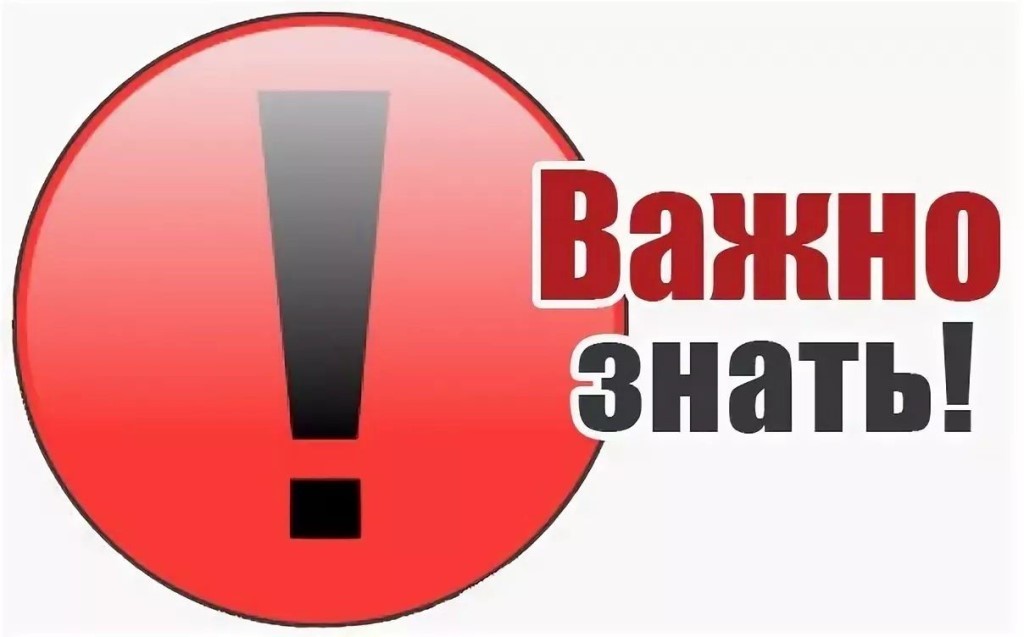 ВНЕСЕНИЕ в ЕГРН СВЕДЕНИЙ о ПРАВООБЛАДАТЕЛЯХ РАНЕЕ УЧТЕННЫХ ОБЪЕКТОВ НЕДВИЖИМОСТИУправление Росреестра по Иркутской области информирует заявителей о возможности осуществить государственную регистрацию ранее возникшего права собственности на ранее учтенные объекты недвижимости БЕЗ УПЛАТЫ ГОСПОШЛИНЫ